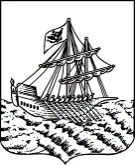 АДМИНИСТРАЦИЯ ГОРОДА КОСТРОМЫЗАМЕСТИТЕЛЬ ГЛАВЫ АДМИНИСТРАЦИИ – ПРЕДСЕДАТЕЛЬ КОМИТЕТА ОБРАЗОВАНИЯ, КУЛЬТУРЫ, СПОРТА И РАБОТЫ С МОЛОДЕЖЬЮРАСПОРЯЖЕНИЕ14.04.2020                                                                                            № 416 - рз / IVНа основании распоряжения от 21.01.2020 года № 45-рз/IV «О проведении муниципального этапа Всероссийской детской творческой школы-конкурса в сфере развития и продвижения территорий «Портрет твоего края», в соответствии с пунктами «б», «в», «у» пункта 2.26.2.3 Положения о Комитете образования, культуры, спорта и работы с молодежью Администрации города Костромы, утвержденного постановлением Администрации города Костромы от 9 ноября 2012 года №2366, на основании решения жюри конкурса от 31.03.2020 года,О Б Я З Ы В А Ю:Утвердить итоги муниципального этапа Всероссийской детской творческой школы-конкурса в сфере развития и продвижения территорий «Портрет твоего края» (далее - Конкурс) (приложение 1).2.	Наградить победителей Конкурса дипломами I, II, III степеней.3.	  Поощрить:3.1.	 благодарственным письмом Комитета образования, культуры, спорта и работы с молодежью педагогических работников, обеспечивших подготовку обучающихся к участию в Конкурсах (приложение 2);3.2.	 благодарственным письмом Комитета образования, культуры, спорта и работы с молодежью членов конкурсного жюри (приложения 3).4.	 Муниципальное бюджетное учреждение города Костромы «Городской центр обеспечения качества образования» (С.Е. Исмагилова) организовать награждение победителей и участников Конкурса.5.	 Контроль за исполнением распоряжения возложить на начальника Управления образования Т.Н. Скачкову.Заместитель главы Администрации – председатель Комитета                                                                              М. Л. СоколоваНачальник Управления образования____________________ Т.Н. Скачкова«__» _______________ 2020 годаНачальник отдела реализации основныхобщеобразовательных программ Управления образования____________________ Т.С. Шпигарева«__» _______________ 2020 годаЗаведующий  МБУ ГЦОКО_____________________ С.Е. Исмагилова «__» _______________ 2020 годаКрылова Наталья Александровна55-05-12РАССЫЛКА:В дело: 1 экз.В МБУ ГЦОКО: 1 экз.В общеобразовательные учреждения – электронной почтойПриложение 1Утверждено:распоряжением заместителя главы Администрации - председателя Комитета образования, культуры, спорта и работы с молодёжью  Администрации города Костромы      от  «      »              2020 года №Список победителей и участников муниципального этапа Всероссийской детской творческой школы-конкурса в сфере развития и продвижения территорий «Портрет твоего края»Приложение 2Утверждено:распоряжением заместителя главы Администрации - председателя Комитета образования, культуры, спорта и работы с молодёжью  Администрации города Костромы      от  «      »              2020 года №Список педагогических работников,обеспечивших подготовку обучающихся к участию в конкурсахЕмакова Наталия Владимировна, педагог-организатор муниципального автономного общеобразовательного учреждения города Костромы «Лицей №20»;Смирнова Елена Владимировна, учитель русского языка и литературы муниципального бюджетного общеобразовательного учреждения города Костромы «Средняя общеобразовательная школа №6»;Шанина Юлия Борисовна, учитель русского языка и литературы муниципального бюджетного общеобразовательного учреждения города Костромы «Средняя общеобразовательная школа №5»;Королева Светлана Петровна, учитель русского языка и литературы муниципального бюджетного общеобразовательного учреждения города Костромы «Лицей №41»;Скворцова Наталья Игоревна, заместитель директора муниципального бюджетного общеобразовательного учреждения города Костромы «Средняя общеобразовательная школа №26  имени Героя Советского Союза В.В. Князева».Приложение 3Утверждено:распоряжением заместителя главы Администрации - председателя Комитета образования, культуры, спорта и работы с молодёжью  Администрации города Костромы      от  «      »              2020 года №Список членов конкурсного жюри для награждения благодарственным письмом Комитета образования, культуры, спорта и работы с молодежью​Об утверждении итогов муниципального этапа Всероссийской детской творческой школы-конкурса в сфере развития и продвижения территорий «Портрет твоего края» МестоФ.И.О. победителяНаградыНаградыНоминация «Двойной портрет»Номинация «Двойной портрет»Номинация «Двойной портрет»Номинация «Двойной портрет»III местоВолодина Полина – учащаяся 7 «Д» класса муниципального бюджетного общеобразовательного учреждения города Костромы «Гимназия №33»Диплом III степениДиплом III степениПетровичева Алиса - учащаяся 7 класса муниципального бюджетного общеобразовательного учреждения города Костромы «Лицей №17»Диплом III степени Диплом III степени Номинация «Алмаз живого слова», «За прозорливость»Номинация «Алмаз живого слова», «За прозорливость»Номинация «Алмаз живого слова», «За прозорливость»Номинация «Алмаз живого слова», «За прозорливость»II местоОрлова Ксения - учащаяся 8 класса муниципального автономного общеобразовательного учреждения города Костромы «Лицей  №20»Диплом II степениДиплом II степениНоминация «Алмаз живого слова»,  «За огонь души»Номинация «Алмаз живого слова»,  «За огонь души»Номинация «Алмаз живого слова»,  «За огонь души»Номинация «Алмаз живого слова»,  «За огонь души»I местоЕфремова Нина – учащаяся 8 класса муниципального бюджетного общеобразовательного учреждения города Костромы «Лицей №41»Ефремова Нина – учащаяся 8 класса муниципального бюджетного общеобразовательного учреждения города Костромы «Лицей №41»Диплом I степениНоминация «За неожиданный ракурс»Номинация «За неожиданный ракурс»Номинация «За неожиданный ракурс»Номинация «За неожиданный ракурс»II местоСедова Екатерина – учащаяся 8 «А» класса муниципального бюджетного общеобразовательного учреждения города Костромы «Средняя общеобразовательная школа №6»Седова Екатерина – учащаяся 8 «А» класса муниципального бюджетного общеобразовательного учреждения города Костромы «Средняя общеобразовательная школа №6»Диплом II степениНоминация «За зоркость»Номинация «За зоркость»Номинация «За зоркость»Номинация «За зоркость»III местоИлларионова Ульяна – учащаяся 10 класса муниципального бюджетного общеобразовательного учреждения города Костромы «Средняя общеобразовательная школа №5»Илларионова Ульяна – учащаяся 10 класса муниципального бюджетного общеобразовательного учреждения города Костромы «Средняя общеобразовательная школа №5»Диплом III степени№ п/пФИОМесто работы, должность1Рукавишникова Любовь Николаевна учитель русского языка и литературы муниципального бюджетного общеобразовательного учреждения города Костромы «Средняя общеобразовательная школа №22»2Фокина Елена Николаевнаучитель русского языка и литературы муниципального бюджетного общеобразовательного учреждения города Костромы «Средняя общеобразовательная школа №38 имени выдающегося земляка дважды Героя Советского Союза Афанасия Петровича Шилина»3Плахина Елена Юрьевнаучитель русского языка и литературы муниципального бюджетного общеобразовательного учреждения города Костромы «Средняя общеобразовательная школа №6»4Королева Светлана Петровнаучитель русского языка и литературы муниципального бюджетного общеобразовательного учреждения города Костромы «Лицей №41»5Чувилева Ольга Сергеевнаучитель русского языка и литературы муниципального бюджетного общеобразовательного учреждения города Костромы «Средняя общеобразовательная школа №21»